Wyrażam zgodę na przetwarzanie moich danych osobowych przez Biuro Karier Uniwersytetu Medycznego w Białymstoku w celu przeprowadzenia indywidualnych konsultacji z zakresu doradztwa zawodowego zgodnie z art. 23 ust. 1 pkt 1 ustawy z dnia 29 sierpnia 1997 roku  o ochronie danych osobowych – j. t. Dz. U. z 2014 r. poz. 118………………….……………..………………………………………………Data i podpis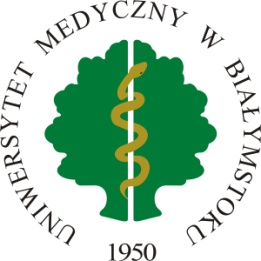 UNIWERSYTET MEDYCZNY W BIAŁYMSTOKUBIURO KARIERul. Jana Kilińskiego 1, 15-089 Białystok,tel./fax.:(85)748 58 09, e-mail:bk@umb.edu.plAgencja zatrudnienia nr 9028UNIWERSYTET MEDYCZNY W BIAŁYMSTOKUBIURO KARIERul. Jana Kilińskiego 1, 15-089 Białystok,tel./fax.:(85)748 58 09, e-mail:bk@umb.edu.plAgencja zatrudnienia nr 9028Ankieta doradcza Nr(uzupełnia pracownik Biura Karier)………………………………….ImięNazwiskoAdres e-mailTelefonWydziałLekarski z Oddziałem Stomatologii i Oddziałem Nauczania w Języku AngielskimFarmaceutyczny z Oddziałem Medycyny LaboratoryjnejNauk o ZdrowiuLekarski z Oddziałem Stomatologii i Oddziałem Nauczania w Języku AngielskimFarmaceutyczny z Oddziałem Medycyny LaboratoryjnejNauk o ZdrowiuLekarski z Oddziałem Stomatologii i Oddziałem Nauczania w Języku AngielskimFarmaceutyczny z Oddziałem Medycyny LaboratoryjnejNauk o ZdrowiuKierunek studiówRok studiówRodzaj studiówstudia pierwszego stopnia (licencjackie)studia drugiego stopnia (magisterskie)jednolite studia magisterskiestudia doktoranckiestudia pierwszego stopnia (licencjackie)studia drugiego stopnia (magisterskie)jednolite studia magisterskiestudia doktoranckiestudia pierwszego stopnia (licencjackie)studia drugiego stopnia (magisterskie)jednolite studia magisterskiestudia doktoranckieTryb studiówstacjonarneniestacjonarnestacjonarneniestacjonarnestacjonarneniestacjonarneCel konsultacji:Prosimy o określenie, czego będzie dotyczyło spotkanie z doradcą zawodowym (np. identyfikacja potencjału zawodowego, określenie profilu osobowościowego, pomoc w zakresie tworzenia dokumentów aplikacyjnych, ocena preferencji zawodowych, opracowanie Indywidualnego Planu Działania/ Indywidualnej Ścieżki Kariery, inne…)Cel konsultacji:Prosimy o określenie, czego będzie dotyczyło spotkanie z doradcą zawodowym (np. identyfikacja potencjału zawodowego, określenie profilu osobowościowego, pomoc w zakresie tworzenia dokumentów aplikacyjnych, ocena preferencji zawodowych, opracowanie Indywidualnego Planu Działania/ Indywidualnej Ścieżki Kariery, inne…)Cel konsultacji:Prosimy o określenie, czego będzie dotyczyło spotkanie z doradcą zawodowym (np. identyfikacja potencjału zawodowego, określenie profilu osobowościowego, pomoc w zakresie tworzenia dokumentów aplikacyjnych, ocena preferencji zawodowych, opracowanie Indywidualnego Planu Działania/ Indywidualnej Ścieżki Kariery, inne…)Cel konsultacji:Prosimy o określenie, czego będzie dotyczyło spotkanie z doradcą zawodowym (np. identyfikacja potencjału zawodowego, określenie profilu osobowościowego, pomoc w zakresie tworzenia dokumentów aplikacyjnych, ocena preferencji zawodowych, opracowanie Indywidualnego Planu Działania/ Indywidualnej Ścieżki Kariery, inne…)Dyspozycyjność  (Prosimy o określenie swojej dyspozycyjności)Dyspozycyjność  (Prosimy o określenie swojej dyspozycyjności)Dyspozycyjność  (Prosimy o określenie swojej dyspozycyjności)Dyspozycyjność  (Prosimy o określenie swojej dyspozycyjności)Poniedziałek  w godzinach:Poniedziałek  w godzinach:Wtorek w godzinach:Wtorek w godzinach:Środa w godzinach:Środa w godzinach:Czwartek w godzinach:Czwartek w godzinach:Piątek w godzinach:Piątek w godzinach: